CURRICULUM VITAEGAGANDEEP SINGH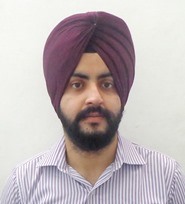 # 5/291, Mohalla Khera,V.P.O-Chhachhrauli,			 District-Yamunanagar, Haryana-135103                                                                                              Contact No.: +919416089421Email-ID -: sgagan1994@gmail.comCAREER OBJECTIVE      To strive for a carrier in a growth oriented organization where I can gain knowledge, enhance my skills and work to the best of my potentials so as to make a tangible contribution towards the achievement of organizational goals.PROFESSIONAL EXPERIENCEConvergent Biotechnologies Pvt. Ltd.It is a Germany Based Health care and Lab-Diagnostic company.Designation: Technical AssistantFrom: July 2013 to November 2016ACADEMIC QUALIFICATIONPROFESSIONAL QUALIFICATIONSDiploma in Instrument Technology From Indo-Swiss Training Centre, C.S.I.O. Aggregate Percentage- 65.0 %JOB PROFILEMaintenance, Servicing, Calibration and Troubleshooting of Lab Diagnostics and Health Care Instruments.Responsible for Installation and Training of above Instruments.Troubleshooting of Electronic Boards of the above Instruments.Maintain and Manage Technical Documents and Technical Reports.Utilized Solid Works software to craft detailed designs.Created angle schematic and orthographic views of mechanical design components.Developed drawings for technical manuals and publications.Checked drawings for dimension and spelling correctness.Developed drawings for manufacturing product using Solid WorksTRAINING EXPERIENCETRAINING ON HEMATOLOGY ANALYZERS FROM DIATRON IN JULY, 2013.UNDERGONE FOUR WEEKS TRAINING IN AUGUST 2012 AT ISGEC HEAVY INDUSTRIES LTD.,YAMUNANAGARTECHNICAL SKILLSOperating System		: Windows XP, Windows Vista, Windows 7, Windows 8 & Windows 10.Software Skills		:  MS office, all basic software’s.Designing software’s known : AUTO CADD, SOLIDWORKS & UNIGRAPHICS.Internet browsing and dealing with various troubleshooting problems in computers.TECHNICAL STRENGTH      MECHANICALPractical knowledge of measuring tools with Experience on Conventional Machines like Lathe Machine, Milling Machine, Shaper Machine, Power Hacksaw Machine, Surface Grinder Machine, Cylindrical Grinder Machine, Universal Milling Machine, Drilling Machine, Tool and Cutter Grinder Machine.Knowledge of Technical Drawings.Experience of working on CNC Machines.Measuring tools: Vernier Calliper, Micrometer, Different Gauges and Bevel Protector.ELECTRONICS  AND  INSTRUMENTATIONWorking experience on Oscilloscopes, Multimeters and Function Generators.Practical Experience of working on RTD, THERMOCOUPLE and THYRISTORS.First-hand experience of Soldering and De-Soldering of Electronic Components on PCB.Worked on AUTOMATION STUDIO.PERSONAL PROFILEDate of Birth	 :  8th May 1994Gender                          :  MaleMarital Status               :  SingleFather’s Name	    :  S. Satnam SinghDATE: PLACE:                                                                                                 (GAGANDEEP SINGH)Degree/ ExaminationInstituteBoard/ UniversityYear of passingC.G.P.A10THSwami VivekanandPublic SchoolC.B.S.E.20108.2